Θέμα: «Διοργάνωση της 4ης Επιστημονικής Συνάντησης Υποψηφίων Διδακτόρων και Μεταπτυχιακών Φοιτητών/τριών στην Περιβαλλοντική Εκπαίδευση (ΠΕ)/ Εκπαίδευση για την Αειφόρο Ανάπτυξη (ΕΑΑ)» Αγαπητοί/ές συνάδελφοι, Η Ελληνική Επιστημονική Εταιρεία Περιβαλλοντικής Εκπαίδευσης για την Αειφορία (ΕΛ.Ε.ΕΤ.Π.Ε.Α) σε συνεργασία με το Αριστοτέλειο Πανεπιστήμιο Θεσσαλονίκης, και πιο συγκεκριμένα, με:το Διατμηματικό Πρόγραμμα Μεταπτυχιακών Σπουδών «Εκπαίδευση για την αειφορία – Επιστήμες της Αγωγής» μεταξύ του Τμήματος Εκπαίδευσης και Αγωγής στην Προσχολική Ηλικία (ΤΕΑΠΗ) και του Τμήματος Βιολογίαςσας προσκαλούν να συμμετάσχετε στην 4η Επιστημονική Συνάντηση Υποψηφίων Διδακτόρων (ΥΔ) και Μεταπτυχιακών Φοιτητών/τριών (ΜΦ) στην Περιβαλλοντική Εκπαίδευση (ΠΕ) / Εκπαίδευση για την Αειφόρο Ανάπτυξη (ΕΑΑ). Η συνάντηση θα πραγματοποιηθεί στη Θεσσαλονίκη 19 και 20  Ιουνίου 2020. Στόχοι της 4ης Επιστημονικής Συνάντησης είναι: Η παρουσίαση των ερευνητικών εργασιών μεταπτυχιακών φοιτητών/τριών (ΜΦ) Α' κύκλου (που έχουν ολοκληρώσει ή φοιτούν ήδη σε ΠΜΣ) και Β' κύκλου (υποψηφίων διδακτόρων (ΥΔ) και διδακτόρων) και η συζήτηση πάνω σε αυτές σε ευρύ κύκλο ερευνητών/τριών, μελών ΔΕΠ και άλλων μεταπτυχιακών φοιτητών από τον χώρο της ΠΕ/ΕΑΑ, με απώτερο στόχο την προώθηση της έρευνας στη χώρα μας. Η συνεργασία των ΥΔ και ΜΦ με έμπειρους/ες και καταξιωμένους/ες ερευνητές/ριες και μέλη ΔΕΠ από διάφορα Πανεπιστημιακά Τμήματα.Η ανταλλαγή απόψεων, προβληματισμών και εμπειριών και η ανάπτυξη της συνεργασίας μεταξύ ΥΔ, ΜΦ, ερευνητών και μελών ΔΕΠ.Η σύσφιξη και η τόνωση των σχέσεων μεταξύ των ερευνητών/τριών της ΠΕ/ΕΑΑ και η δημιουργία δικτύου επιστημόνων στα αντικείμενα της ΠΕ και ΕΑΑ στο πλαίσιο της ΕΛ.Ε.ΕΤ.Π.Ε.Α.. Η επιστημονική συνάντηση απευθύνεται σε:Διδάκτορες και υποψηφίους/ες διδάκτορες ελληνικών και ξένων πανεπιστημίων στο αντικείμενο της ΠΕ/ΕΑΑΑποφοιτήσαντες μεταπτυχιακούς φοιτητές και μεταπτυχιακούς φοιτητές/τριες που παρακολουθούν ΠΜΣ στην Ελλάδα και στο εξωτερικό, με κατεύθυνση σε συναφές με την ΠΕ/ΕΑΑ αντικείμενοΜέλη ΔΕΠ που επιβλέπουν διδακτορικές διατριβές και/ή μεταπτυχιακές διπλωματικές και/ή διδάσκουν σε ΠΜΣ ελληνικών και ξένων Πανεπιστημίων στο αντικείμενο της ΠΕ/ΕΑΑΜέλη της ΕΛ.Ε.ΕΤ.Π.Ε.Α.Άλλους ερευνητές στον χώρο της ΠΕ/ΕΑΑΠτυχιούχους και προπτυχιακούς φοιτητές/τριες πανεπιστημιακών τμημάτων που ενδιαφέρονται να εγγραφούν σε ΠΜΣ για την ΠΕ/ ΕΑΑ ή να εκπονήσουν διδακτορική διατριβήΕκπαιδευτικούς και άλλα στελέχη της εκπαίδευσης που εμπλέκονται ενεργά με την πράξη και/ή την έρευνα στον χώρο της ΠΕ/ΕΑΑΕργασίες τους με τη μορφή προφορικών παρουσιάσεων και poster μπορούν να υποβάλουν όλοι όσοι υλοποιούν ή έχουν ολοκληρώσει έρευνα σε αντικείμενο στον χώρο της ΠΕ/ΕΑΑ στο πλαίσιο οργανωμένων προγραμμάτων μεταπτυχιακών σπουδών ελληνικών ή ξένων ΑΕΙ ή ερευνητικών προγραμμάτων που υλοποιούνται υπό την επιστημονική ευθύνη μελών ΔΕΠ. Οι ενδιαφερόμενοι να υποβάλουν εργασία καλούνται να συμπληρώσουν τα έντυπα συμμετοχής (Α1 και Α2) που επισυνάπτονται και να τα αποστείλουν ηλεκτρονικά σύμφωνα με τις οδηγίες και τους χρόνους που ορίζονται. Όσοι ενδιαφέρονται να συμμετέχουν στη συνάντηση χωρίς παρουσίαση, παρακαλούνται να συμπληρώσουν μόνο το έντυπο Α1. Σε όλους τους συμμετέχοντες θα δοθούν βεβαιώσεις παρουσίασης ή/και συμμετοχής. Όλες οι αιτήσεις συμμετοχής υποβάλλονται ηλεκτρονικά στο: eleetpea@gmail.com  Τόπος Διεξαγωγής:  Αριστοτέλειο Πανεπιστήμιο Θεσσαλονίκης, Πανεπιστημιούπολη, Πύργος Παιδαγωγικής Σχολής (10ος όροφος). Χρόνος διεξαγωγής: Παρασκευή 19 και Σάββατο 20 Ιουνίου 2020Κόστος συμμετοχής: Για πληρωμή με κατάθεση σε τραπεζικό λογαριασμό (Εθνική Τράπεζα, IBAN: GR1801101510000015129602577) μέχρι και την 1η Ιουνίου 2020:15 ευρώ για όσους συμμετέχουν με παρουσίαση εργασίας10 ευρώ για ακροατές Για τα ταμειακώς τακτοποιημένα μέλη της Εταιρείας (έως και 2020) η συμμετοχή στη Συνάντηση είναι δωρεάν. Οι συνδρομές προς την Εταιρεία μπορούν να πληρωθούν και κατά τη διάρκεια της Συνάντησης.  Για πληρωμή με κατάθεση μετά την 1η Ιουνίου 2020 ή πληρωμή στον χώρο της συνάντησης:20 ευρώ για όσους συμμετέχουν με παρουσίαση εργασίας15 ευρώ για ακροατές και για τα μέλη της ΕΛ.Ε.ΕΤ.Π.Ε.ΑΣε όλες τις συναλλαγές μέσω Τράπεζας να αναγράφεται ο λόγος για τον οποίο γίνεται η συναλλαγή (π.χ. συμμετοχή στην 4η Επιστημονική συνάντηση με παρουσίαση εργασίας). Η απόδειξη πληρωμής θα πρέπει επίσης να σταλεί στο e-mail της εταιρείας: eleetpea@gmail.com όπου θα αναφέρεται ευκρινώς το όνομα του καταθέτη και ο λόγος της κατάθεσης.Σημαντικές ημερομηνίες: Καταληκτική ημερομηνία υποβολής εργασιών: Κυριακή, 26 Απριλίου 2020 Ανακοίνωση αποδοχής εργασιών: Κυριακή, 17 Μαΐου 2020Ανακοίνωση Προγράμματος 4ης Επιστημονικής Συνάντησης: Κυριακή 7 Ιουνίου 2020 Όλες οι παραπάνω ανακοινώσεις θα γίνουν στον ιστότοπο της ΕΛ.Ε.ΕΤ.Π.Ε.Α. (http://eleetpea.aegean.gr) Επιστημονική επιτροπή Αναστασία Δημητρίου, Καθηγήτρια, Τμήμα Εκπαίδευσης και Αγωγής στην Προσχολική Ηλικία, Αριστοτέλειο Πανεπιστήμιο Θεσσαλονίκης, Πρόεδρος ΕΛ.Ε.ΕΤ.Π.Ε.ΑΑλέξανδρος Γεωργόπουλος, Καθηγητής (αφυπηρετήσας) Τμήμα Εκπαίδευσης και Αγωγής στην Προσχολική Ηλικία, Αριστοτέλειο Πανεπιστήμιο ΘεσσαλονίκηςΓεωργία Λιαράκου, Καθηγήτρια,  Παιδαγωγικό Τμήμα Δημοτικής Εκπαίδευσης, Πανεπιστήμιο Αιγαίου Ευάγγελος Μανωλάς, Καθηγητής, Τμήμα Δασολογίας & Διαχείρισης Περιβάλλοντος και Φυσικών Πόρων, Δημοκρίτειο Πανεπιστήμιο ΘράκηςΣτέφανος Παρασκευόπουλος, Παιδαγωγικό Τμήμα Ειδικής Αγωγής, Πανεπιστήμιο ΘεσσαλίαςΕυγενία Φλογαῒτη, Καθηγήτρια, Τμήμα Εκπαίδευσης και Αγωγής στην Προσχολική Ηλικία, Εθνικό και Καποδιστριακό Πανεπιστήμιο ΑθηνώνΜαρία Δασκολιά, Αναπληρώτρια Καθηγήτρια, Παιδαγωγικό Τμήμα Δευτεροβάθμιας Εκπαίδευσης,  Εθνικό και Καποδιστριακό Πανεπιστήμιο ΑθηνώνΜαριάννα Καλαϊτζιδάκη, Αναπληρώτρια Καθηγήτρια, Παιδαγωγικό Τμήμα Δημοτικής Εκπαίδευση,  Πανεπιστήμιο ΚρήτηςΝέλλη Κωστούλα-Μακράκη, Αναπληρώτρια Καθηγήτρια, Παιδαγωγικό Τμήμα Δημοτικής Εκπαίδευσης, Πανεπιστήμιο ΚρήτηςΒασίλης Παπαβασιλείου, Αναπληρωτής Καθηγητής, Τμήμα Επιστημών Προσχολικής Αγωγής και του Εκπαιδευτικού Σχεδιασμού, Πανεπιστήμιο ΑιγαίουΠολυξένη Ράγκου, Επίκουρη Καθηγήτρια, Τμήμα Δασολογίας και Φυσικού Περιβάλλοντος, Αριστοτέλειο Πανεπιστήμιο ΘεσσαλονίκηςΚωνσταντίνος Γαβριλάκης, Επίκουρος Καθηγητής, Παιδαγωγικό Τμήμα Δημοτικής Εκπαίδευσης,  Πανεπιστήμιο ΙωαννίνωνΓεώργιος Μαλανδράκης, Επίκουρος Καθηγητής, Παιδαγωγικό Τμήμα Δημοτικής Εκπαίδευσης    Αριστοτέλειο Πανεπιστήμιο ΘεσσαλονίκηςΑθανάσιος Μόγιας, Επίκουρος Καθηγητής,  Παιδαγωγικό Τμήμα Δημοτικής Εκπαίδευσης   Δημοκρίτειο Πανεπιστήμιο Θράκης Ίριδα Τσεβρένη, Επίκουρη Καθηγήτρια, Παιδαγωγικό Τμήμα Προσχολικής Εκπαίδευσης, Πανεπιστήμιο ΘεσσαλίαςΟργανωτική επιτροπήΑναστασία Δημητρίου, Καθηγήτρια, Τμήμα Εκπαίδευσης και Αγωγής στην Προσχολική Ηλικία- Αριστοτέλειο Πανεπιστήμιο Θεσσαλονίκης,  Πρόεδρος ΕΛ.Ε.ΕΤ.Π.Ε.ΑΓεώργιος Μαλανδράκης, Επίκουρος Καθηγητής, Παιδαγωγικό Τμήμα Δημοτικής Εκπαίδευσης    Αριστοτέλειο Πανεπιστήμιο Θεσσαλονίκης,  Μέλος Δ.Σ. ΕΛ.Ε.ΕΤ.Π.Ε.Α ΑΓιώργος Καταχιώτης, Γραμματέας ΔΠΜΣ «Εκπαίδευση για την αειφορία – Επιστήμες της αγωγής», ΤΕΠΑΕ, ΑΠΘΧριστίνα Κάτσενου, Δρ Περιβαλλοντικής Εκπαίδευσης, Γραμματέας  ΕΛ.Ε.ΕΤ.Π.Ε.ΑΕπικοινωνία: 	Πέμπτη και Παρασκευή: 11.00 – 12.00, τηλ.: 2310- 995059. Γιώργος ΚαταχιώτηςΗλεκτρονική διεύθυνση (e-mail):  msc-aeiforia@nured.auth.grΧριστίνα Κάτσενου. Ηλεκτρονική διεύθυνση (e-mail):  eleetpea@gmail.comΕκ μέρους των συνδιοργανωτώνΈντυπο Α1Αίτηση Συμμετοχής για παρουσίαση εργασίας στην 4η Επιστημονική Συνάντηση Υποψηφίων Διδακτόρων και Μεταπτυχιακών Φοιτητών/τριών στην Περιβαλλοντική Εκπαίδευση/ Εκπαίδευση για την Αειφόρο Ανάπτυξη Προσωπικά στοιχεία Ενδιαφέρομαι να συμμετέχω (σημειώνετε ανάλογα με ):Πληρωμή της συμμετοχής μου (σημειώνετε ανάλογα με ):(Εθνική Τράπεζα, IBAN: GR1801101510000015129602577)Έντυπο Α2 Στοιχεία υποβαλλόμενης ερευνητικής εργασίαςγια παρουσίασηστην 4η Επιστημονική Συνάντηση Υποψηφίων Διδακτόρων και Μεταπτυχιακών Φοιτητών/τριών στην Περιβαλλοντική Εκπαίδευση/ Εκπαίδευση για την Αειφόρο ΑνάπτυξηΠαρακαλείσθε να αποστείλετε τα συμπληρωμένα έντυπα Α1 και Α2με ηλεκτρονικό ταχυδρομείο (e-mail) στη διεύθυνση eleetpea@gmail.com  (Μέχρι 26 Απριλίου 2020)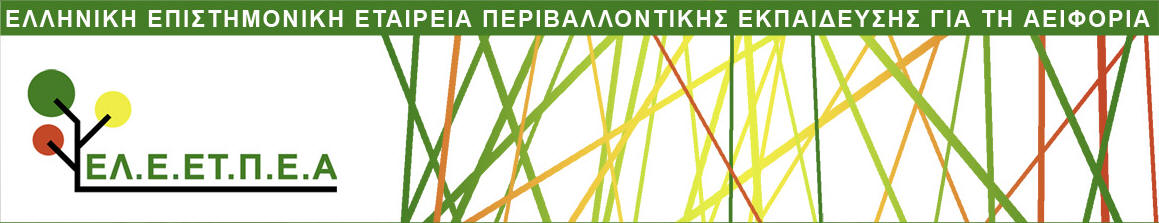 Ελληνική Επιστημονική Εταιρεία Περιβαλλοντικής Εκπαίδευσης για την Αειφορία (ΕΛ.Ε.ΕΤ.Π.Ε.Α) Πανεπιστήμιο Αθηνών Ναυαρίνου 13 Α, 3ος όροφοςΑθήνα, 10680 Τηλ/Φαξ: 210 – 3688 037 E-mail: eleetpea@gmail.com Webpage: http://eleetpea.aegean.gr Ελληνική Επιστημονική Εταιρεία Περιβαλλοντικής Εκπαίδευσης για την Αειφορία (ΕΛ.Ε.ΕΤ.Π.Ε.Α) Πανεπιστήμιο Αθηνών Ναυαρίνου 13 Α, 3ος όροφοςΑθήνα, 10680 Τηλ/Φαξ: 210 – 3688 037 E-mail: eleetpea@gmail.com Webpage: http://eleetpea.aegean.gr        Αναστασία ΔημητρίουΓιώργος Μαλανδράκης     Πρόεδρος Δ.Σ. ΕΛ.Ε.ΕΤ.Π.Ε.ΑΜέλος Δ.Σ. ΕΛ.Ε.ΕΤ.Π.Ε.Α     Καθηγήτρια, Τμήμα Εκπαίδευσης και Αγωγής στην Προσχολική Ηλικία -ΑΠΘ                   Επίκουρος Καθηγητής, Παιδαγωγικό Τμήμα Δημοτικής Εκπαίδευσης  -ΑΠΘΕπώνυμο:Όνομα:Θέση / ιδιότητα:Ταχ. Διεύθυνση εργασίας: Τηλ. Εργασίας:Τηλ. Οικίας:Κινητό:FAXE-mail:Με ανακοίνωσηΧωρίς ανακοίνωσηΚατάθεση σε τραπεζικό λογαριασμό (ΠΡΙΝ από 1/6/2020)Κατάθεση σε τραπεζικό λογαριασμό (ΜΕΤΑ από 1/6/2020)Τις ημέρες και στο χώρο της συνάντησηςΟνοματεπώνυμο ενδιαφερόμενου να πραγματοποιήσει παρουσίασηΠανεπιστημιακό Τμήμα/ Ίδρυμα ΠΜΣ (στην περίπτωση μεταπτυχιακού φοιτητή)Κατεύθυνση σπουδών (αν υπάρχει) Ονοματεπώνυμο και ιδιότητα επιβλέποντος/ουσας ή επιστημονικού υπευθύνου/ηςΤίτλος της ερευνητικής εργασίαςΕιδική θεματική περιοχήστην οποία εντάσσεταιΛέξεις-κλειδιά (έως 5)Θεωρητικό υπόβαθρο/ πλαίσιο (έως 200 λέξεις) Σκοπός / βασικά ερευνητικά ερωτήματα(έως 100 λέξεις)Μέθοδος (έως 100 λέξεις)Αποτελέσματα (αν υπάρχουν)(έως 100 λέξεις)Στάδιο στο οποίο βρίσκεται η εργασία (συμπληρώστε ανάλογα)Αναζήτηση βιβλιογραφίας/ βιβλιογραφική ανασκόπηση -προσδιορισμός/ καθορισμός θέματος Προσδιορισμός/ καθορισμός μεθόδου Συλλογή δεδομένων Επεξεργασία και ανάλυση δεδομένων Συγγραφή  Ολοκλήρωση 